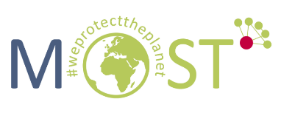            Projektplanung Unser Open Schooling-Projekt: 		Thema/Schule/OrtTeilnehmer*innen der Schule: Schüler*innen der Klasse XY (Bitte Namensliste am Ende einfügen!), Lehrkräfte:  Außerschulische Akteur*innen (ca. 5):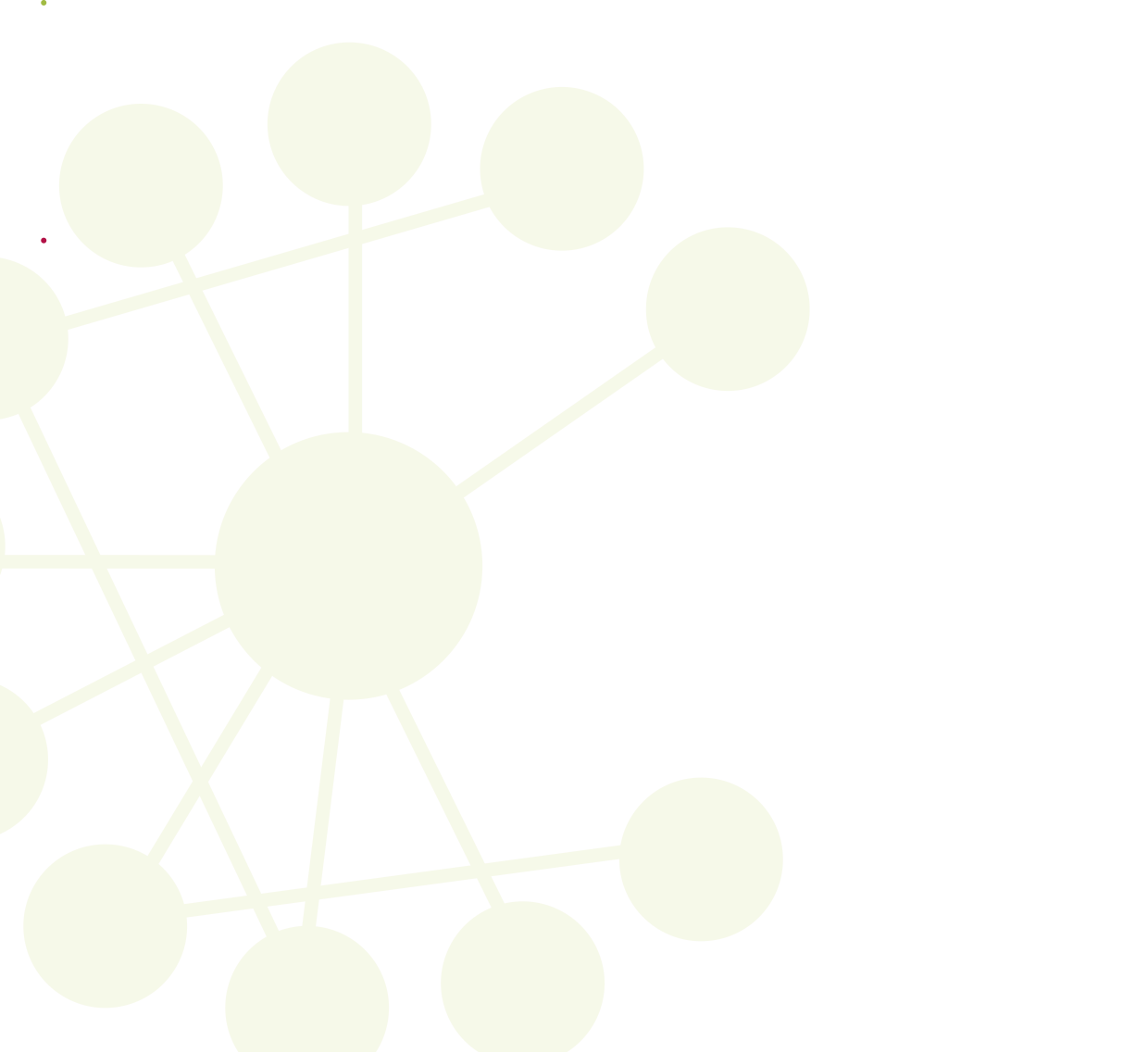 Teilnehmer*innenliste aller am Projekt BeteiligtenKontaktperson:Name:Telefon:Emailadresse:□ Ich möchte über weitere Projekte von ICSE informiert werden.ProjektphaseInhaltMaterial(Kostenerstattung bis zu 190 EUR pro Projekt gegen Rechnung für die ersten 40 Projekte möglich)PHASE 1Thematische Einführung/Erarbeitungz.B. Einstiegspaket MOSTPHASE 2Thematische Schwerpunktsetzung/ Projektfindung (mehrere Projektgruppen pro Klasse sind möglich)Einladung außerschulischer Akteur*innen (Eltern, Großeltern, Bürger*innen, Expert*innen zum Thema, ggf. Interviewpartner*innen)Unsere Forscherfrage/Leitfrage lautet:PHASE 3ProjektdurchführungPHASE 4Öffentlichkeitswirksame ProjektpräsentationMOST-Blog (Padlet) und z.B. Schulwebseite, Schülerzeitung, Regionalzeitung, Social Media, Poster, Videos, (Foto-)AusstellungPHASE 5Abschlussmesse am 1.7.2022Projektpräsentation, Preisverleihung